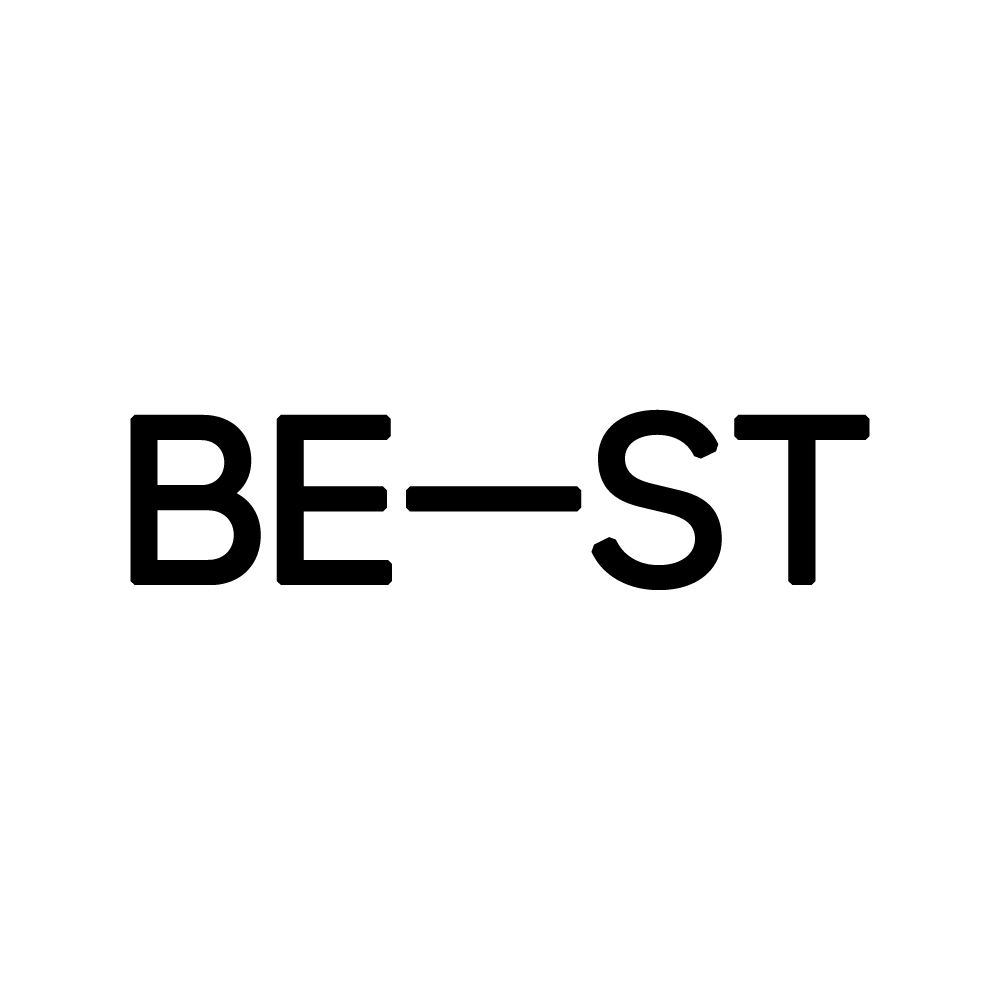 Innovation ProjectsPre Application Project AssessmentSection 1: Lead Partner DetailsSection 2: Project OverviewSection 3: Outputs and Impacts (provisional assessment)TitleLead OrganisationSupporting PartnersAcademic PartnerEstimated funding request SE/HIE Account Manager (if applicable)DateOrganisation NameAddressAddressTown/CityPostcodePostcodeContact NamePhonePhonePositionMobileMobileEmailWebsiteLegal Status (mark with x)Sole TraderSole TraderEstablishedEstablishedLegal Status (mark with x)Limited CompanyLimited CompanyNo. of EmployeesNo. of EmployeesLegal Status (mark with x)PLCPLCOther Legal StatusOther Legal StatusPlease statePlease stateLegal Status (mark with x)Public SectorPublic SectorTurnover (commercial entities only)Last YearCurrent YearCurrent YearNext Year (Forecast)Organisation ProfileMain activities, markets and business performance:Main activities, markets and business performance:Main activities, markets and business performance:Main activities, markets and business performance:Main activities, markets and business performance:Main activities, markets and business performance:Main activities, markets and business performance:Type of product / process or serviceExplain what it is you would like to developBackground to projectWhat has driven the project? What work has there been done to get to this point?Previous fundingPlease detail any funding already obtainedProject challenge & innovationOutline the challenge you are trying to overcome and explain what makes this project or product innovative.  What change is it likely to bring to the construction sector in Scotland?Project benefitsWhat could be the benefits of this project and wider applications? What are the benefits this project brings to the Scottish construction sector?Commercial opportunity & route to marketIs there a commercial opportunity from this project?  If so, please define it and your ambitions as well as how you will take it to market.IP positionWill IP be created and who will own it?Project consortiumList who is involved in the delivery of this project at an R&D, trial and/or delivery levelCompany expertise & resourcesWhat skills and expertise will the lead company and other partners bring to the project?  Outline the financial resources that the project partners have to commit to the projectAcademic or other support requirementWhat challenges are you trying to overcome?  Outline the knowledge, expertise or facilities you need from academic partners and detail any discussions/proposal you may already have including approximate costings if known. Or if support is not academic, detail what support you need.Skills OutputProvide information on new skills opportunities that will be delivered within the Built Environment as a result of this project.Learning ExperienceWould you be open to student placements within the delivery of this project, and if so, in what capacity?Forecast YearAnticipated Project Start Date:Forecast YearProject Duration:Forecast YearProject Commercialisation Year:All PartnersOutputsNumber of new or improved products developed (with/for a business in Scotland):Comment:All PartnersOutputsNumber of new or improved processes (with/for a business in Scotland):Comment:All PartnersOutputsNumber of new or improved services developed (with/for a business in Scotland):Comment:All PartnersOutputsNumber of new or improved business models (with/for business in Scotland):Comment:All PartnersOutputsNumber of new or improved deliveries of a public service in Scotland:Comment:All PartnersOutputsCO2 related savings (in tonnes) from completed project:        tonnesAll PartnersFinancial ImpactNew turnover generated (by business in Scotland) from new products, processes, services and business models (5 years)Explanation:New turnover generated (by business in Scotland) from new products, processes, services and business models (5 years)Explanation:All PartnersFinancial ImpactHow much of these increased revenues will come from exports (5 years)?  Explanation:How much of these increased revenues will come from exports (5 years)?  Explanation:All PartnersFinancial ImpactIncreased Productivity: anticipated cost savings to the company from this project:Explanation:Increased Productivity: anticipated cost savings to the company from this project:Explanation:All PartnersEmployment ImpactNumber of existing jobs safeguarded as a result of this project: Comment:Number of existing jobs safeguarded as a result of this project: Comment:All PartnersEmployment ImpactNumber of new jobs generated (by business in Scotland) (5 years):Comment:Number of new jobs generated (by business in Scotland) (5 years):Comment:Other ImpactsDetail other impacts and benefits from this project e.g. economic, environmental, social, politicalComment:Detail other impacts and benefits from this project e.g. economic, environmental, social, politicalComment: